Western Australia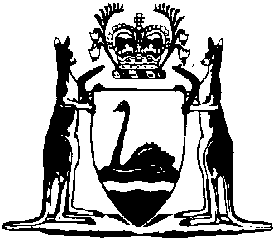 Procurement (Debarment of Suppliers) Regulations 2021Compare between:[05 Nov 2021, 00-a0-00] and [01 Jan 2022, 00-b0-00]Procurement Act 2020Procurement (Debarment of Suppliers) Regulations 2021Part 1 — Preliminary1.	Citation		These regulations are the Procurement (Debarment of Suppliers) Regulations 2021.2.	Commencement		These regulations come into operation as follows —	(a)	Part 1 — on the day on which these regulations are published in the Gazette;	(b)	the rest of the regulations — on 1 January 2022.3.	Terms used	(1)	In these regulations —	Australian Consumer Law means the Australian Consumer Law as defined in the Competition and Consumer Act 2010 (Commonwealth) section 130 or the Australian Consumer Law (WA) as defined in the Fair Trading Act 2010 section 17(1);	Category A debarment conduct has the meaning given in regulation 9;	Category B debarment conduct has the meaning given in regulation 10;	Commonwealth Criminal Code means the Criminal Code set out in the Schedule to the Criminal Code Act 1995 (Commonwealth);	Corporations Act means the Corporations Act 2001 (Commonwealth);	corresponding debarment regime means a law or administrative policy of another jurisdiction (whether an Australian or overseas jurisdiction) under which suppliers are debarred from supplying goods, services or works to government or other agencies because of their conduct;	official investigation means an investigation into an alleged offence or other conduct by — 	(a)	a police officer or prosecuting authority; or 	(b)	any other public officer or body; 	other debarment conduct has the meaning given in regulation 11;	penalty includes a decision by a court or a public officer or body for — 	(a)	the payment of a fine or other amount; or 	(b)	the taking or restraining of action because of any conduct;	related body corporate has the meaning given in the Corporations Act section 9;	senior officer, of a supplier, means an officer, as defined in the Corporations Act section 9, of the supplier;	supplier undertaking means an undertaking about the future conduct of a supplier entered into between the Department CEO and the supplier under Part 7;	WA Criminal Code means The Criminal Code.	(2)	A term used in these regulations has the same meaning as it has in Part 7 of the Act.4.	Affiliates of debarred suppliers	(1)	For the purposes of the definition of affiliate in section 32 of the Act, a person or body is an affiliate of a debarred supplier if the person or body — 	(a)	controls or is controlled by the debarred supplier; or	(b)	is a related body corporate of the debarred supplier; or	(c)	has a senior officer who is also a senior officer of the debarred supplier; or	(d)	is the successor (whether immediate or not) to, or of the whole or part of the business of, the debarred supplier.	(2)	For the purposes of this regulation — 	(a)	the Corporations Act section 50AA applies to the determination of whether a person or body controls another person or body; and	(b)	a person or body may be the successor of a debarred supplier because of a merger, amalgamation, acquisition, restructure, takeover, divestiture or consolidation or because of any other reason; and	(c)	a person or body may be the affiliate of a debarred supplier even if the debarred supplier has ceased to exist.2 have operation and  have not  into operation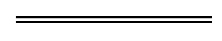 NotesThis is a compilation of the Procurement (Debarment of Suppliers) Regulations 2021. For provisions that have come into operation see the compilation table. Compilation tableCitationPublishedCommencementProcurement (Debarment of Suppliers) Regulations 2021SL 2021/187 5 Nov 20215 Nov 2021 (see r. 2(a))